Załącznik Nr 1do zaproszenia do złożenia oferty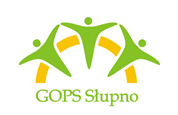 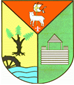 FORMULARZ OFERTYna udzielenie zamówienia publicznego o wartości poniżej 30 000 EuroDotyczy postępowania p.n.: „Świadczenie usług opiekuńczych dla mieszkańców z terenu gminy Słupno w 2017r.”Zamawiający: Gminny Ośrodek Pomocy Społecznej w Słupnie, ul. Warszawska 26a, 09-472 SłupnoWykonawca: …………………………………………………………………………………………………………………………..Cena brutto oferowana za godzinę wykonania zamówienia (cyfrowo): ………………………………….Termin realizacji zamówienia: od 01.01.2017r do 31.12.2017r.Oświadczamy, że w przypadku wyboru naszej oferty zobowiązujemy się do zawarcia umowy na warunkach określonych przez Zamawiającego.Data: ………………………….Podpis upoważnionego przedstawiciela Wykonawcy: ……………………………………………………………